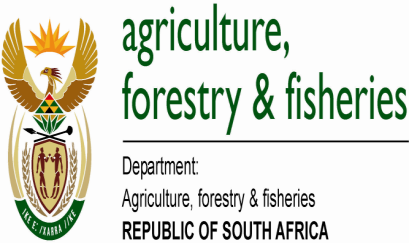 PHASE 1		PHASE 2				PHASE 3			PHASE 4				PHASE 5DEPARTMENT OF AGRICULTURE, FORESTRY AND FISHERIES 2017 #YAFF AWARDS PROCESS FLOW